                      Savonlinnan kaupunki, Työllisyyspalvelut        Kuntouttava työtoiminta PALAUTE - kuntouttava työtoiminta ja tavoitteiden toteutuminenAsiakkaan nimiToimipaikka ja vastuuohjaajaTYP:n palveluohjaajaJakson kesto       ____ / ____ 2016  - _____ /____ 2017Jakson kesto       ____ / ____ 2016  - _____ /____ 2017Jakson kesto       ____ / ____ 2016  - _____ /____ 2017Sovitut tavoitteet kuntouttavan työtoiminnan jaksolle sekä keinot tavoitteiden toteutumiseksi?Sovitut tavoitteet kuntouttavan työtoiminnan jaksolle sekä keinot tavoitteiden toteutumiseksi?Sovitut tavoitteet kuntouttavan työtoiminnan jaksolle sekä keinot tavoitteiden toteutumiseksi?Miten tavoitteet ovat toteutuneet?Asiakkaan osuus tavoitteiden toteutumisessa?Toimipaikan osuus tavoitteiden toteutumisessa?TYP:n osuus tavoitteiden toteutumisessa?Miten tavoitteet ovat toteutuneet?Asiakkaan osuus tavoitteiden toteutumisessa?Toimipaikan osuus tavoitteiden toteutumisessa?TYP:n osuus tavoitteiden toteutumisessa?Miten tavoitteet ovat toteutuneet?Asiakkaan osuus tavoitteiden toteutumisessa?Toimipaikan osuus tavoitteiden toteutumisessa?TYP:n osuus tavoitteiden toteutumisessa?Jos tavoitteet eivät toteutuneet, miksi eivät? Pohdittavaksi mm. oliko motivaatio tai motivointi riittävää?Jos tavoitteet eivät toteutuneet, miksi eivät? Pohdittavaksi mm. oliko motivaatio tai motivointi riittävää?Jos tavoitteet eivät toteutuneet, miksi eivät? Pohdittavaksi mm. oliko motivaatio tai motivointi riittävää?Onko asiakkaan toiminta- ja työkyvyssä tapahtunut muutoksia jakson aikana?Mitä muutoksia, mistä johtuneet?Onko asiakkaan toiminta- ja työkyvyssä tapahtunut muutoksia jakson aikana?Mitä muutoksia, mistä johtuneet?Onko asiakkaan toiminta- ja työkyvyssä tapahtunut muutoksia jakson aikana?Mitä muutoksia, mistä johtuneet?Miten jatketaan tästä eteenpäin? Edetäänkö työllistymisen portailla (kuty, työkokeilu, palkkatukityö, sopivan koulutuksen etsintä, eläke jne.) – jatkosuunnitelmat?Miten jatketaan tästä eteenpäin? Edetäänkö työllistymisen portailla (kuty, työkokeilu, palkkatukityö, sopivan koulutuksen etsintä, eläke jne.) – jatkosuunnitelmat?Miten jatketaan tästä eteenpäin? Edetäänkö työllistymisen portailla (kuty, työkokeilu, palkkatukityö, sopivan koulutuksen etsintä, eläke jne.) – jatkosuunnitelmat?Asiakkaan PALAUTE TOIMIPAIKASTAMitä hyvää toiminnassa?Mikä vaikuttanut kuntoutumiseen eniten?Mitä kehitettävää?Asiakkaan PALAUTE TOIMIPAIKASTAMitä hyvää toiminnassa?Mikä vaikuttanut kuntoutumiseen eniten?Mitä kehitettävää?Asiakkaan PALAUTE TOIMIPAIKASTAMitä hyvää toiminnassa?Mikä vaikuttanut kuntoutumiseen eniten?Mitä kehitettävää?PÄIVÄYS JA ALLEKIRJOITUKSET   _____ / _____ 2016PÄIVÄYS JA ALLEKIRJOITUKSET   _____ / _____ 2016PÄIVÄYS JA ALLEKIRJOITUKSET   _____ / _____ 2016AsiakasTyötoimintapaikan vastuuohjaajaTYP:n palveluohjaaja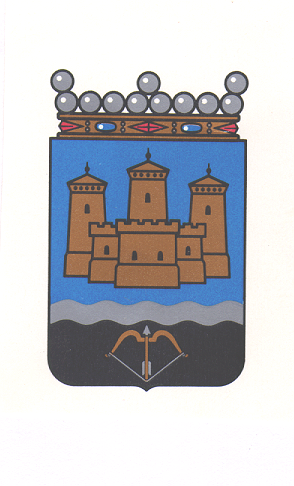 